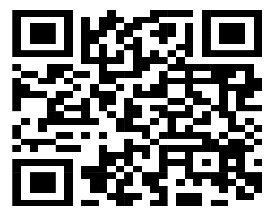    Audio: https://youtube.com/watch?v=B_w6XtVlcZU&si=EnSIkaIECMiOmarE   Forms: https://forms.office.com/Pages/ShareFormPage.aspx?id=b4OQU5QpqkK9sELnf3f9C84PUFGeBGBFuY4-jPdGsvZUQUJOU05ERUJJRzM2WjFaRUZXRjdBTEVMRC4u&sharetoken=T3dzOiuIUUc1LDGxHa1Tالمملكة العربية السعوديةالمملكة العربية السعودية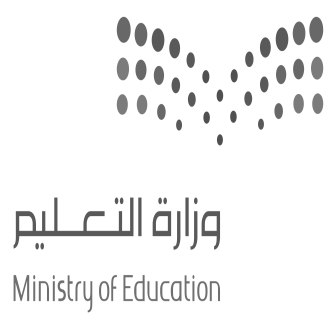 المادة:اللغة الانجليزية (شفوي)وزارة التعليموزارة التعليمالصفالسادس الابتدائيالادارة العامة للتعليم ب...........الادارة العامة للتعليم ب...........التاريخ:/11/1444 هـــمدرسة …….. الابتدائيةمدرسة …….. الابتدائيةالزمن:نصـف ساعةاختبار نهاية الفصل الدراسي الثالث – الدور الأول للعام الدراسي 1444 هــــاختبار نهاية الفصل الدراسي الثالث – الدور الأول للعام الدراسي 1444 هــــاختبار نهاية الفصل الدراسي الثالث – الدور الأول للعام الدراسي 1444 هــــاختبار نهاية الفصل الدراسي الثالث – الدور الأول للعام الدراسي 1444 هــــاختبار نهاية الفصل الدراسي الثالث – الدور الأول للعام الدراسي 1444 هــــاختبار نهاية الفصل الدراسي الثالث – الدور الأول للعام الدراسي 1444 هــــاختبار نهاية الفصل الدراسي الثالث – الدور الأول للعام الدراسي 1444 هــــاختبار نهاية الفصل الدراسي الثالث – الدور الأول للعام الدراسي 1444 هــــالاستماع 5التحدث 5المجموع 10أسم الطالبالفصل6 /رقم الكشف  How many students are there in your school?How many students are there in your school?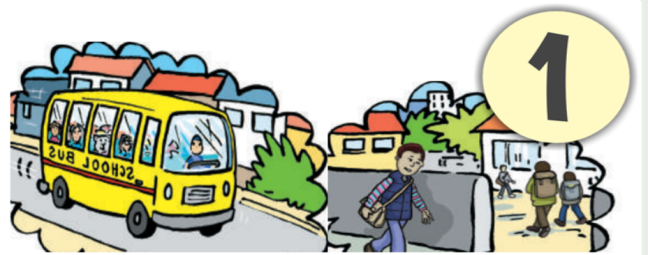 About 300.About 400.About 500.What should you do to live a healthy life?What should you do to live a healthy life?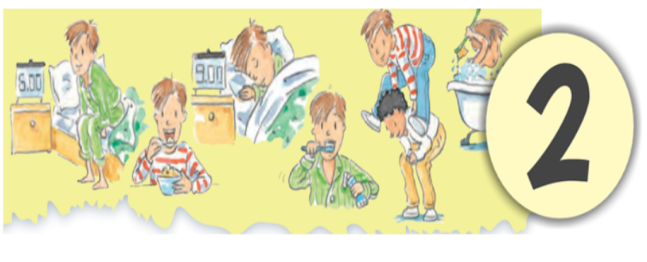 I should get up early.I should go to bed early.I should do some exercise. Can I help you?Can I help you?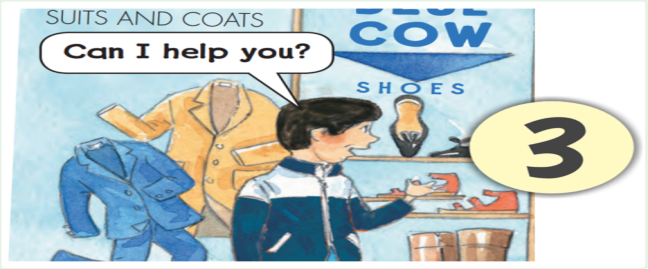 I want a belt.I want a scarf.I want a sweater.Excuse me. Where's the post office? You will find it………………….Excuse me. Where's the post office? You will find it………………….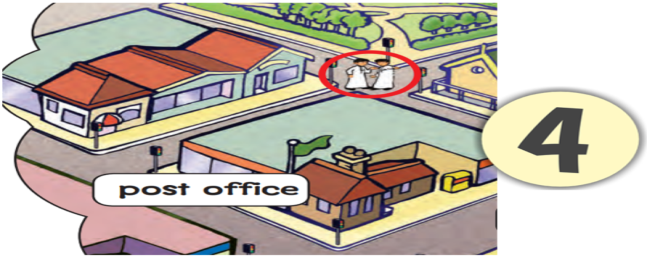 on your right .on your left .around the corner.Hi. I'd like some juice, please?Hi. I'd like some juice, please?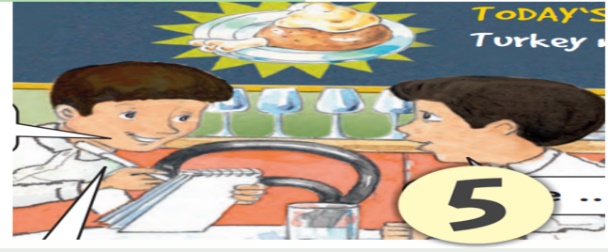 Apple juice please  .Orange  juice please  .Lemon  juice please  .